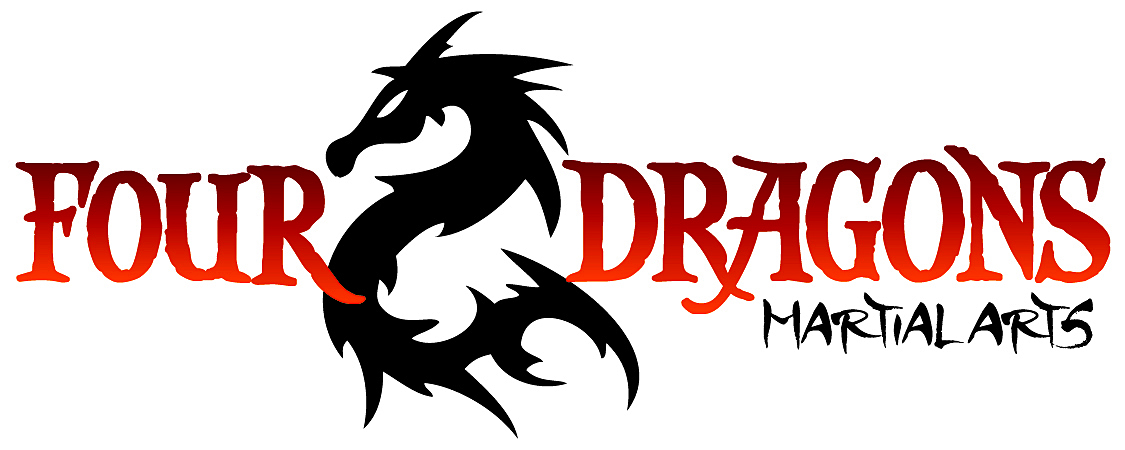 Junior Blue BeltJunior Blue BeltPosition & MovementHapkido Pattern #3 Ground standSlippingClinchRolls, Falls & ThrowsStandbyNo hands rollInside reapsInside leg hooksStrikingKicksTurning back side kickWindmill kickBoxingHelmet crushersBlocksOu7tside forearm blockBody coverJoint Manipulation(Intermediate & teen only)CollarReverse wrist flexRotational wrist lockBack Collar / HairChicken wingWrist flexArm bar